2018-2019 U.S. Senate Youth Program Application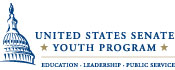 Bruce HayesUSSYP Program ManagerWyoming Department of Education122 West  25th Street, Suite E200Cheyenne, WY 82002Important: After completing the essay portion in Section C, the school principal must sign the completed application package and mail it back to the Department at the address shown above. The envelope must be postmarked by Monday, October 8, 2018.SECTION A – Student Information                                         High School Graduation Year ________SECTION B – Student Information   			         Student Name _____________________________Directions: Within each of the following four areas, please type or legibly list the activities you are doing, along with a brief explanatory summary where possible. Each summary should touch on any leadership roles you have in that activity, if any. (This information will be used in the selection process and, if needed, in press coverage).Include time lines, start/stops dates, or dates of discrete events where possible.School Activities or Organizations:________________________________________________________________________________________________________________________________________________________________________________________________________________________________________________________________________________________________________________________________________________________________________________________________________________________________________________________________________________________________________________________________________________________________________________________________________________________________________________________________________________________________________________________________________________________________________________________________________________________________________________________________________________________________________________________________________________________________________________________________________________________________________________________________________________________________________________________________________________________________________________________________________________________________________________________________________________________________________________________________________________________________________________________________________________________________________________________________________________________________________________________________________________________________________________________________Community Service:________________________________________________________________________________________________________________________________________________________________________________________________________________________________________________________________________________________________________________________________________________________________________________________________________________________________________________________________________________________________________________________________________________________________________________________________________________________________________________________________________________________________________________________________________________________________________________________________________________________________________________________________________________________________________________________________________________________________________________________________________________________________________________________________________________________________________________________________________________________________________________________________________________________________________________________________________________________________________________________________________________________________________________________________________________________________________________________________________________________________________________________________________________________________________________________________Recognition or Awards:________________________________________________________________________________________________________________________________________________________________________________________________________________________________________________________________________________________________________________________________________________________________________________________________________________________________________________________________________________________________________________________________________________________________________________________________________________________________________________________________________________________________________________________________________________________________________________________________________________________________________________________________________________________________________________________________________________________________________________________________________________________________________________________________________________________________________________________________________________________________________________________________________________________________________________________________________________________________________________________________________________________________________________________________________________________________________________________________________________________________________________________________________________________________________________________________Hobbies/Employment:________________________________________________________________________________________________________________________________________________________________________________________________________________________________________________________________________________________________________________________________________________________________________________________________________________________________________________________________________________________________________________________________________________________________________________________________________________________________________________________________________________________________________________________________________________________________________________________________________________________________________________________________________________________________________________________________________________________________________________________________________________________________________________________________________________________________________________________________________________________________________________________________________________________________________________________________________________________________________________________________________________________________________________________________In this fifth area, please type or legibly list what your future plans are. Future Plans:________________________________________________________________________________________________________________________________________________________________________________________________________________________________________________________________________________________________________________________________________________________________________________________________________________________________________________________________________________________________________________________________________________________________________________________________________________________________________________________________________________________________________________________________________________________________________________________________________________________________________________________________________________________________________________________________________________________________________________________________________________________________________________________________________________________________________________________________________________________________________________________________I attest that I have read the United States Senate Youth Program brochure, including the qualifications and rules, and with full understanding of the terms, consent to the participation of the applicant student in accordance with the standards, rules, and regulations established by the William Randolph Hearst Foundation. I also attest that the student involvement recorded on this page is true and correct and that the applicant is a citizen or a legal permanent resident of the United States. Parent or Guardian’s Signature ___________________________________    Date ________________SECTION C – Essay (Time limit 45 minutes)                                   Student Name _________________________Proctor’s name _______________________________   Position/title_______________________________Proctor Instructions: Select a room that will not be disturbed during the duration of the essay. Allow for a maximum of 45 minutes and provide reasonable separation from other students who may be applying.At the start of the 45 minutes, randomly assign the applicant one of the twenty USSYP topics posted in the Appendix of this application. Each applicant should have a different topic. Applicants cannot have a say in the topic chosen.No applicant should be near another during this part of the application. No computers, phones, or other electronic devices are allowed. Dispose of all external notes students may have made or used in the process.Applicant Instructions:Hand-write a legible essay of 500 words or less on the individual topic assigned by your proctor. Essay look-fors include the areas of knowledge/supporting facts and logic/reasoning.When you are done writing, sign this form and give this application to your counselor or proctor who will secure the principal’s signature and mail it, with three copies, back to the department.Proctor-Assigned Topic from the Appendix:                                          Proctor’s Signature_________________________________________                             _______________________________________________________________________________________________________________________________________________________________________________________________________________________________________________________________________________________________________________________________________________________________________________________________________________________________________________________________________________________________________________________________________________________________________________________________________________________________________________________________________________________________________________________________________________________________________________________________________________________________________________________________________________________________________________________________________________________________________________________________________________________________________________________________________________________________________________________________________________________________________________________________________________________________________________________________________________________________________________________________________________________________________________________________________________________________________________________________________________________________________________________________________Option to continue the essay on this page….                                             Student Name ________________________________________________________________________________________________________________________________________________________________________________________________________________________________________________________________________________________________________________________________________________________________________________________________________________________________________________________________________________________________________________________________________________________________________________________________________________________________________________________________________________________________________________________________________________________________________________________________________________________________________________________________________________________________________________________________________________________________________________________________________________________________________________________________________________________________________________________________________________________________________________________________________________________________________________________________________________________________________________________________________________________________________________________________________________________________________________________________________________________________________________________________________________________________________________________________________________________________________________________________________________________________________________________________________________________________________________________________________________________________________________________________________________________________________________________________________________________________________________________________________________________________________________________________________________________________________________________________________________________________________________________________________________________________________________________________________________________________________________________________________________________________________________________________________________________________________________________________________________________________________________________Option to continue the essay on this page….                                             Student Name ________________________________________________________________________________________________________________________________________________________________________________________________________________________________________________________________________________________________________________________________________________________________________________________________________________________________________________________________________________________________________________________________________________________________________________________________________________________________________________________________________________________________________________________________________________________________________________________________________________________________________________________________________________________________________________________________________________________________________________________________________________________________________________________________________________________________________________________________________________________________________________________________________________________________________________________________________________________________________________________________________________________________________________________________________________________________________________________________________________________________________________________________________________________________________________________________________________________________________________________________________________________________________________________Final Authorization:I attest that I have read the United States Senate Youth Program brochure, including the qualifications and rules, and have an adequate understanding of the terms. I further acknowledge the need to abide by the standards, rules, and regulations established by the William Randolph Hearst Foundation. Lastly, I confirm with knowledge that the applicant student is either a US citizen or legal resident. Student’s Signature ___________________________________________    Date ___________________Principal’s Signature __________________________________________     Date ___________________Please mail this completed application and three hard copies to the Bruce Hayes at the Wyoming Department of Education (see address at top of first page). The application must be postmarked by October 8, 2018. The department is not responsible for applications that fail to arrive for whatever reason. The WDE can process each application only if the signatures and necessary information are not missing.                                                                               AppendixImportant: After Sections A and B are filled out by the applicant and signed by a parent or guardian, each applicant must finish a Section C essay. A school counselor or the school’s USSYP Representative will randomly assign one of the fifteen topics shown below. FOR THE APPLICATION, SECTION C – Available Essay Topics for 2018-2019 Only1.  Explain how the principles in the U.S. Constitution have guided American life.Is the Federal Reserve authorized by the U.S. Constitution? Why or why not?In what ways was the United States different after the presidency of FDR?Discuss the roots of the present disposition of North Korea to the United States. What steps can be done differently to avoid tense relationships between other countries and the U.S.?In what ways did the creation of the United States establish a break with the past nations and regimes of the world?Kansas is to standards-based grading in all of its public schools. Is this a good idea? Discuss the pros and the cons.The total number of parent media companies is going down over time. Are anti-trust laws being violated? Why or why not?Explain the events that led up to WWI. How did that war set the stage for the following years after it ended?Explain the historical events that led up to the creation of the U.S. Space Program and the landing of man on the moon in 1969.How did the industrial revolution impact American life in the 1800’s and early 1900’s? Are its operative principles still valid today?What social and economic conditions in the American Colonies precipitated the need for the Declaration of Independence?Discuss the reasoning for proposed term limit laws for US Representative and US Senators. Would the courts be justified in opposing such laws? Why or why not?Student full Name: _____________________ ______________________ ______________________  First                                                                Middle                                                                  LastMale ___   Female ___ 
Mailing Address __________________________________________Street or PO Box__________________________________________  _____  _____________City                                                                                    State                  Zip CodeStudent Home Phone ___________________  Student Email  _________________________________Student Cell Phone _____________________  Student Birthday _______________________________Parents Home Phone ___________________  Parents Email __________________________________Parent’s  names      ________________    ___________________ ________________    ___________________ USSYP Qualifying  Elected or Appointed Student PositionOffice and Organization _____________________________   _________________________________School InformationSchool Name ______________________________________   School Phone _____________________Address __________________________________________City ______________________________________School Contact Person _______________________________  Email _____________________________Principal’s Name ____________________________________ Email _____________________________Student Applicant is a Citizen or Legal Resident   Yes ___        No ____